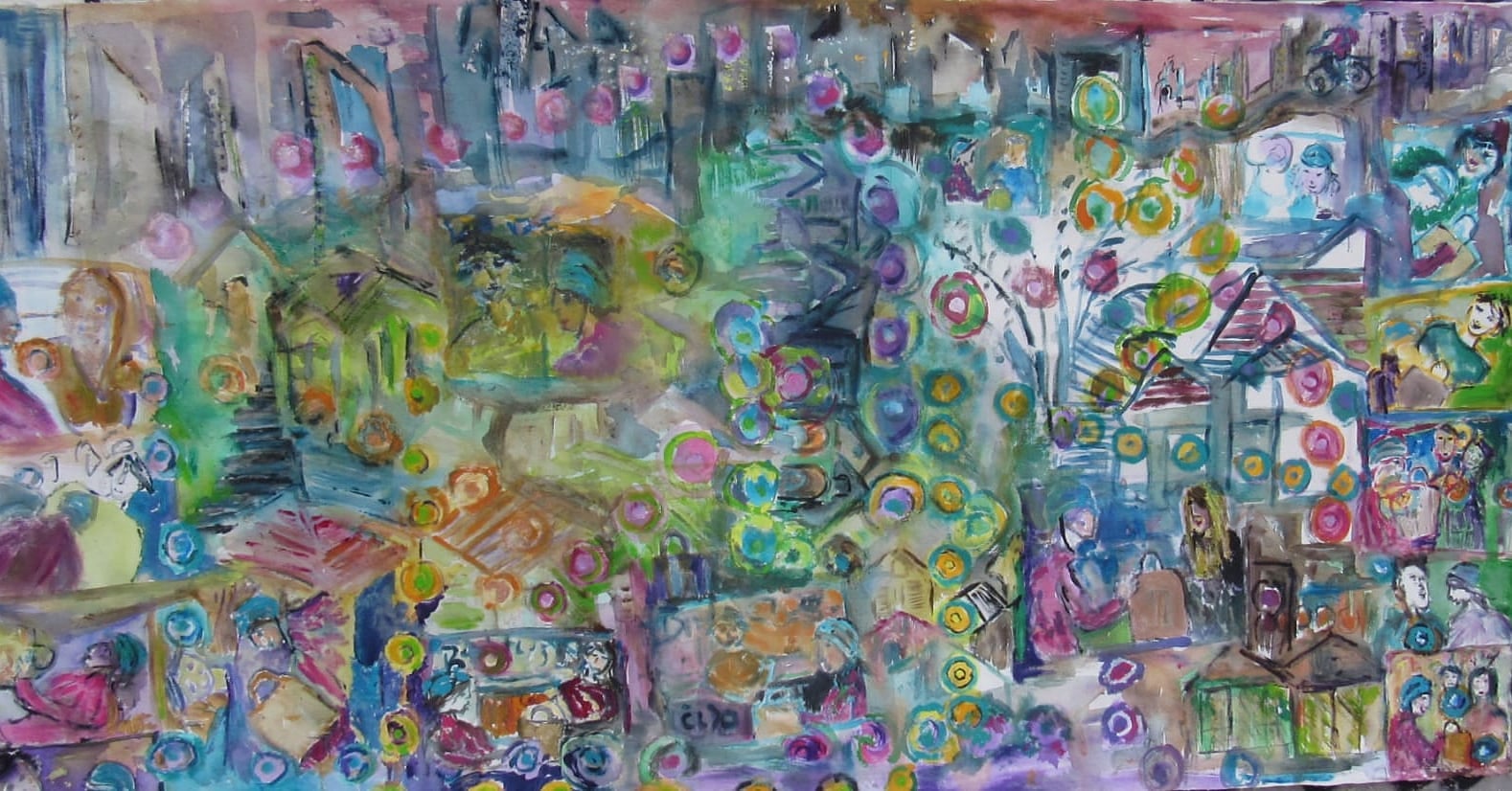 Title: 'the deliverer', 2020Medium: acrylics on canvasDimensions: 197X100 cm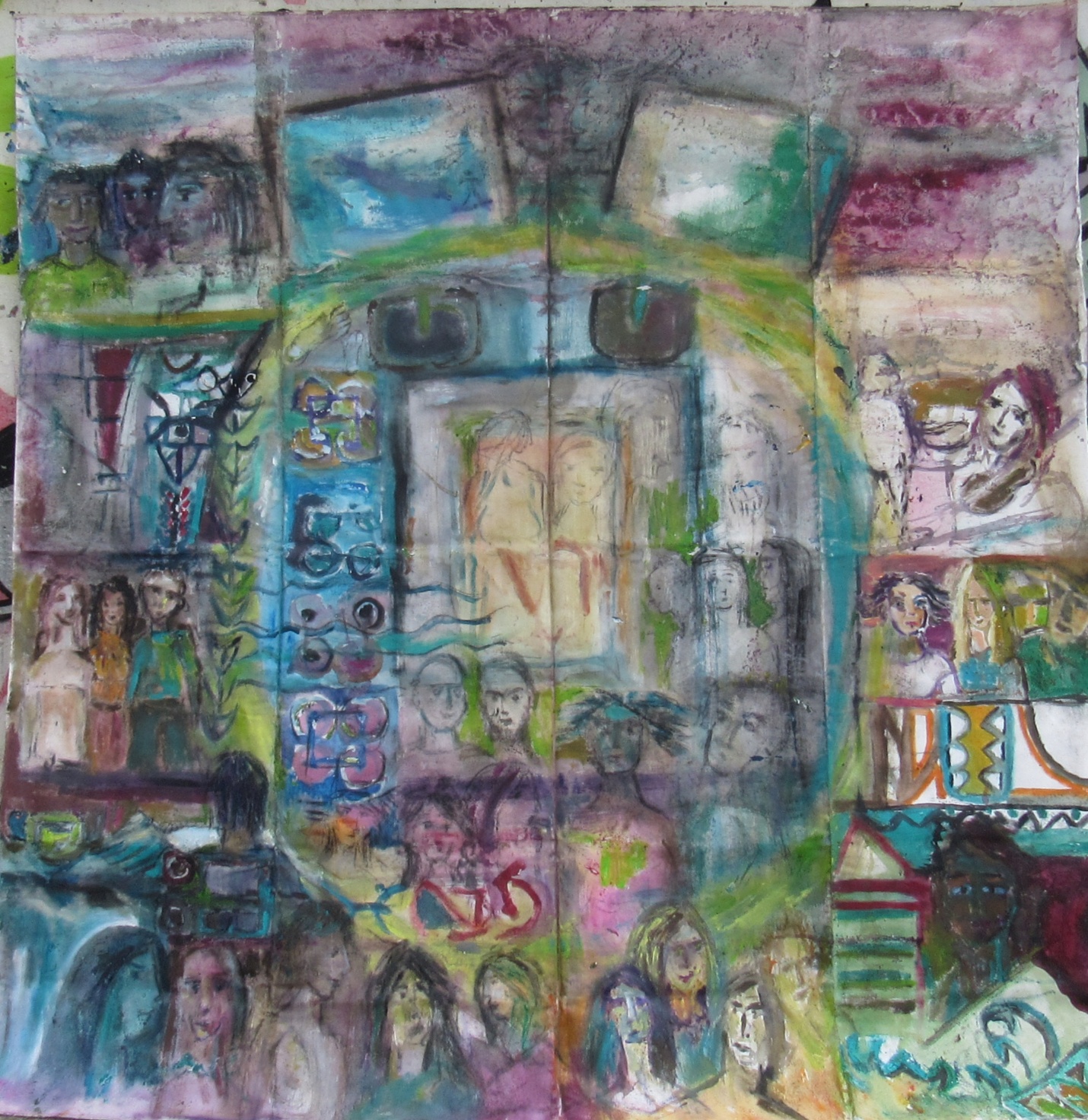 Title: 'lockdown in hostel', 2020Medium: acrylics on canvasDimensions: 193X193cm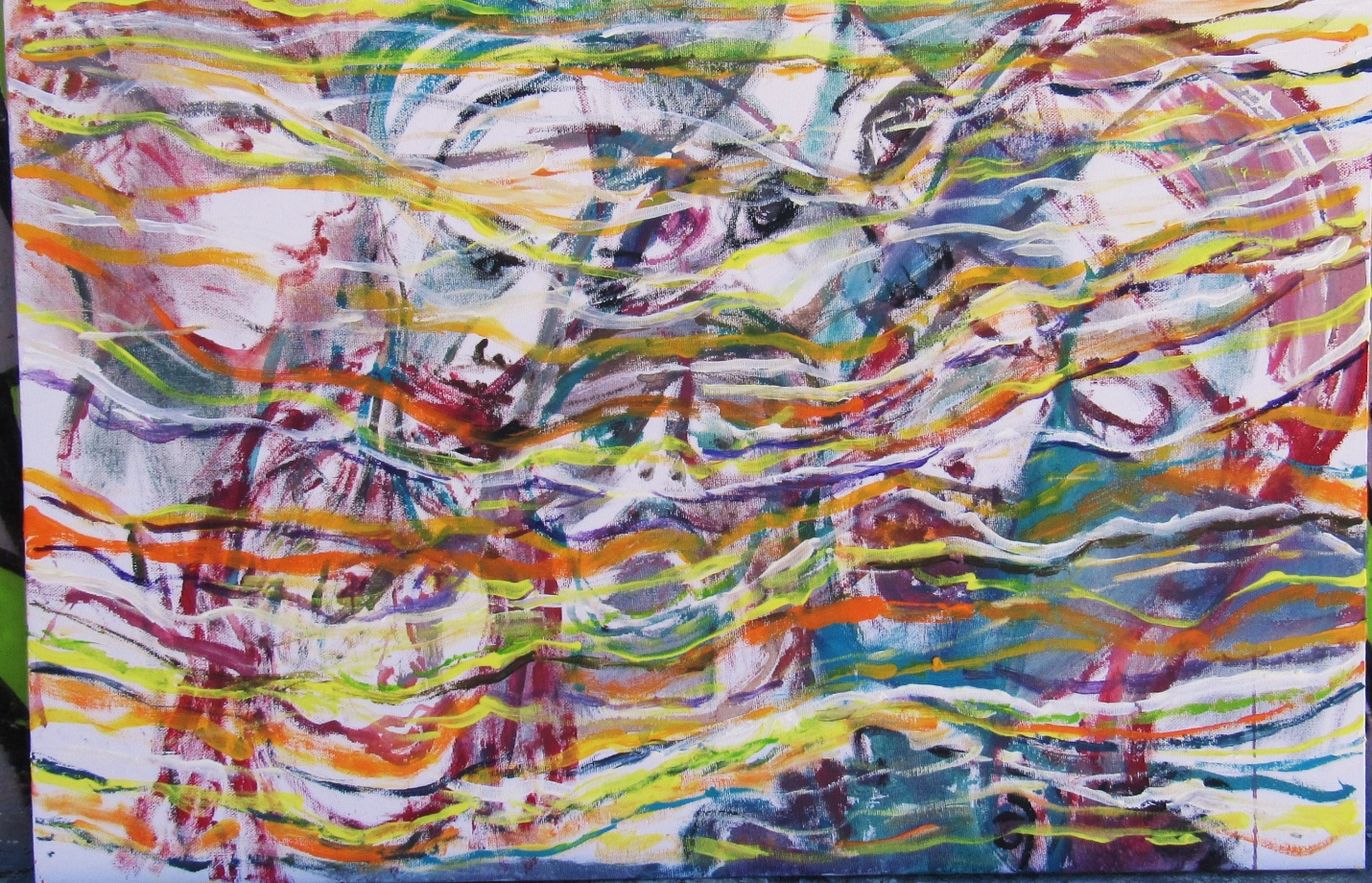 Title: interneted selves, 2020Medium: acrylics on cardboard canvasDimensions: 50X77cm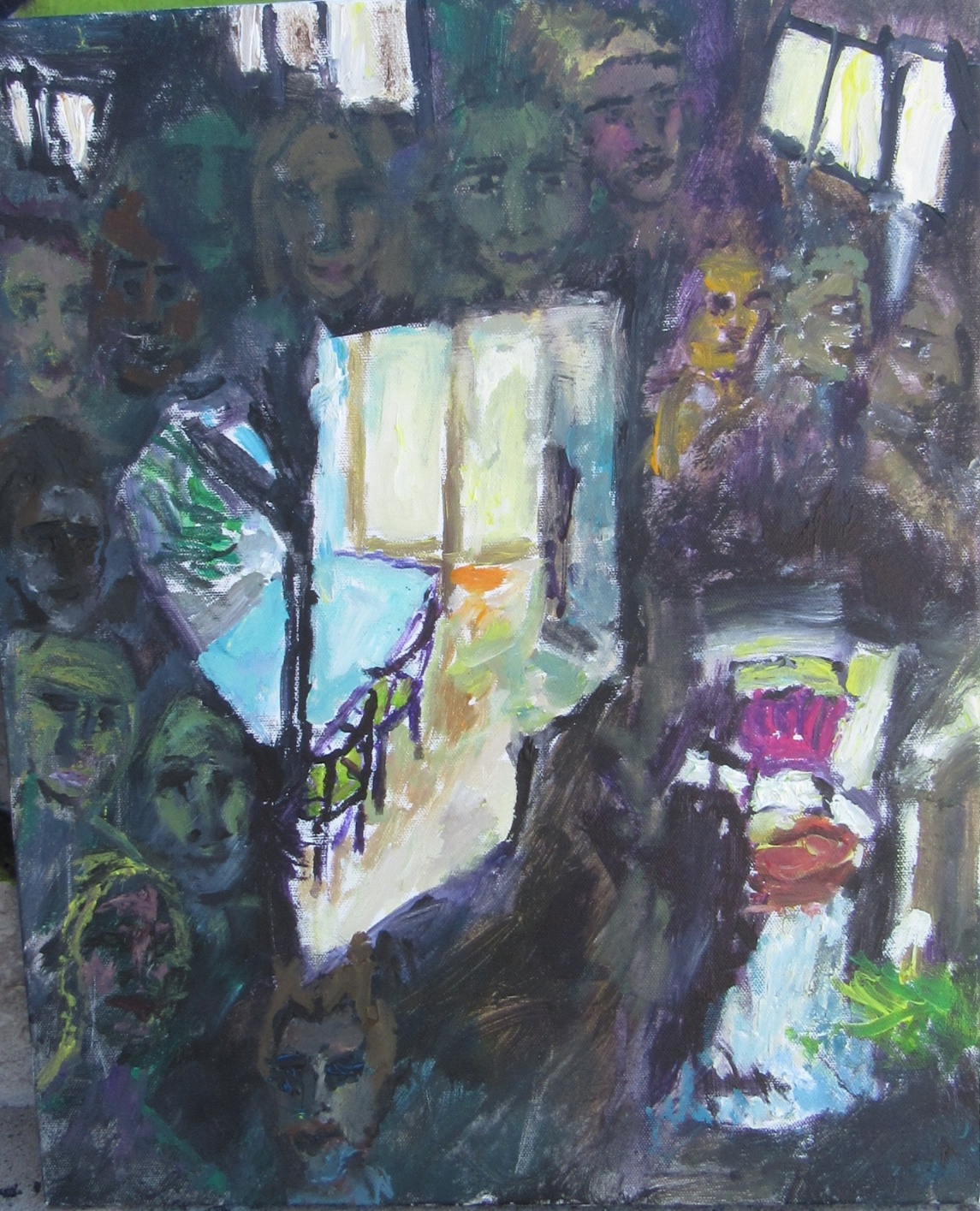 Title: settled and haunted, 2020Medium: acrylics on canvasDimensions: 50X40cm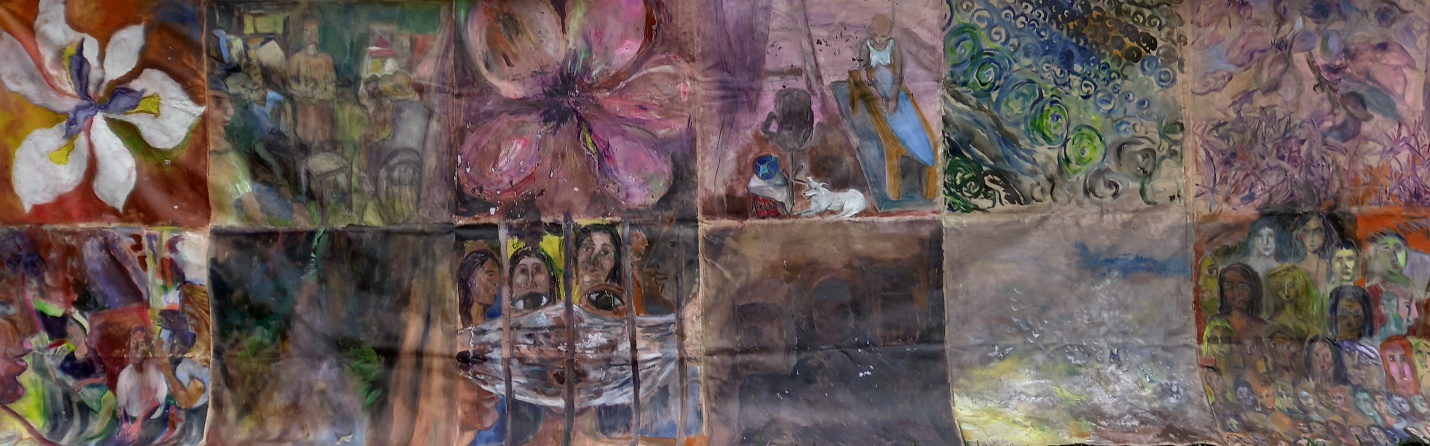 Title: lifebits, 2021(unfinished)Medium: acrylics on canvasDimensions: 522X184cm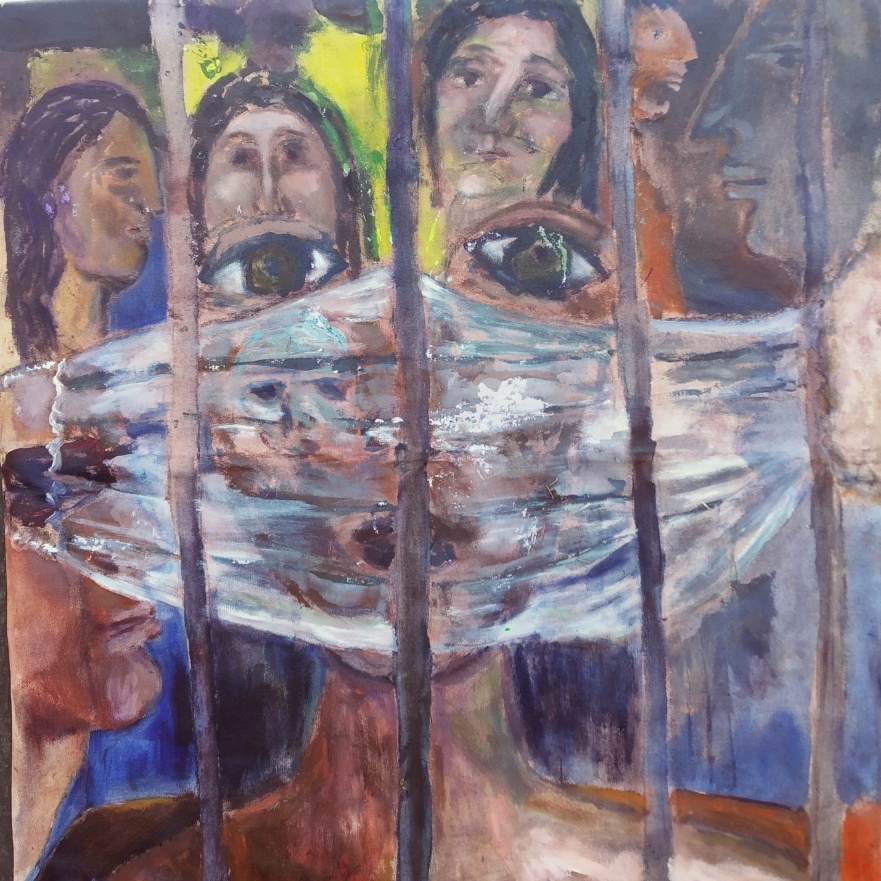 Title: masked selves, 2021Medium: acrylics on canvasDimensions: 87X92cmTitle:art world,. 2021                                                                          Title: garage life, 2021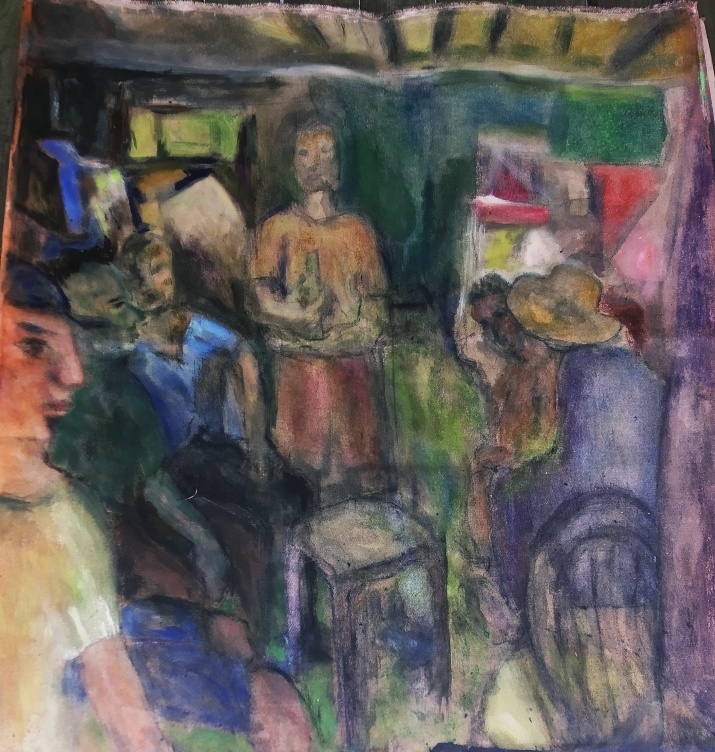 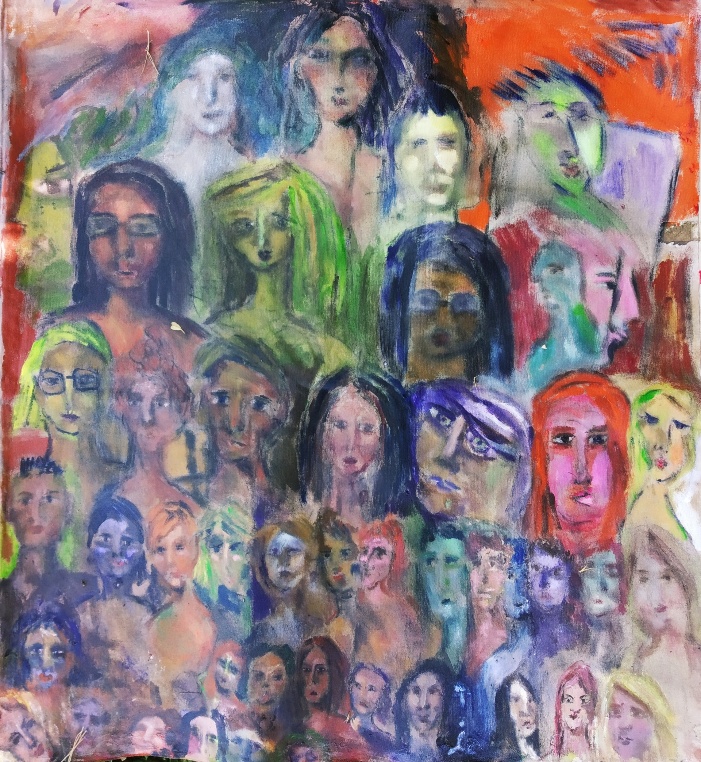  Medium:acrylics on canvas.                                                   Medium: acrylics on canvasDimensions:95X87cm.                                                              Dimensions: 95X87c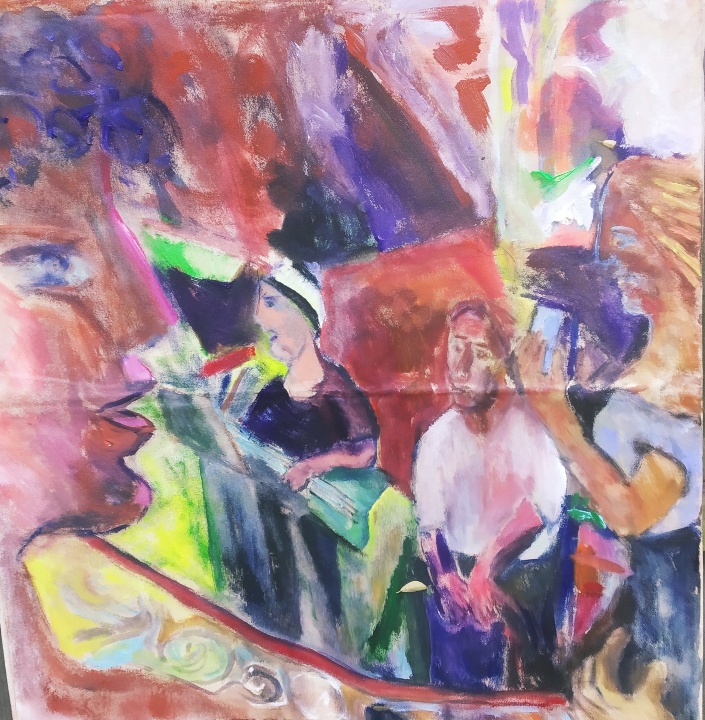 Title: les musicians, 2021Medium: acrylics on canvas, dimensions: 95X87cmOLDER WORK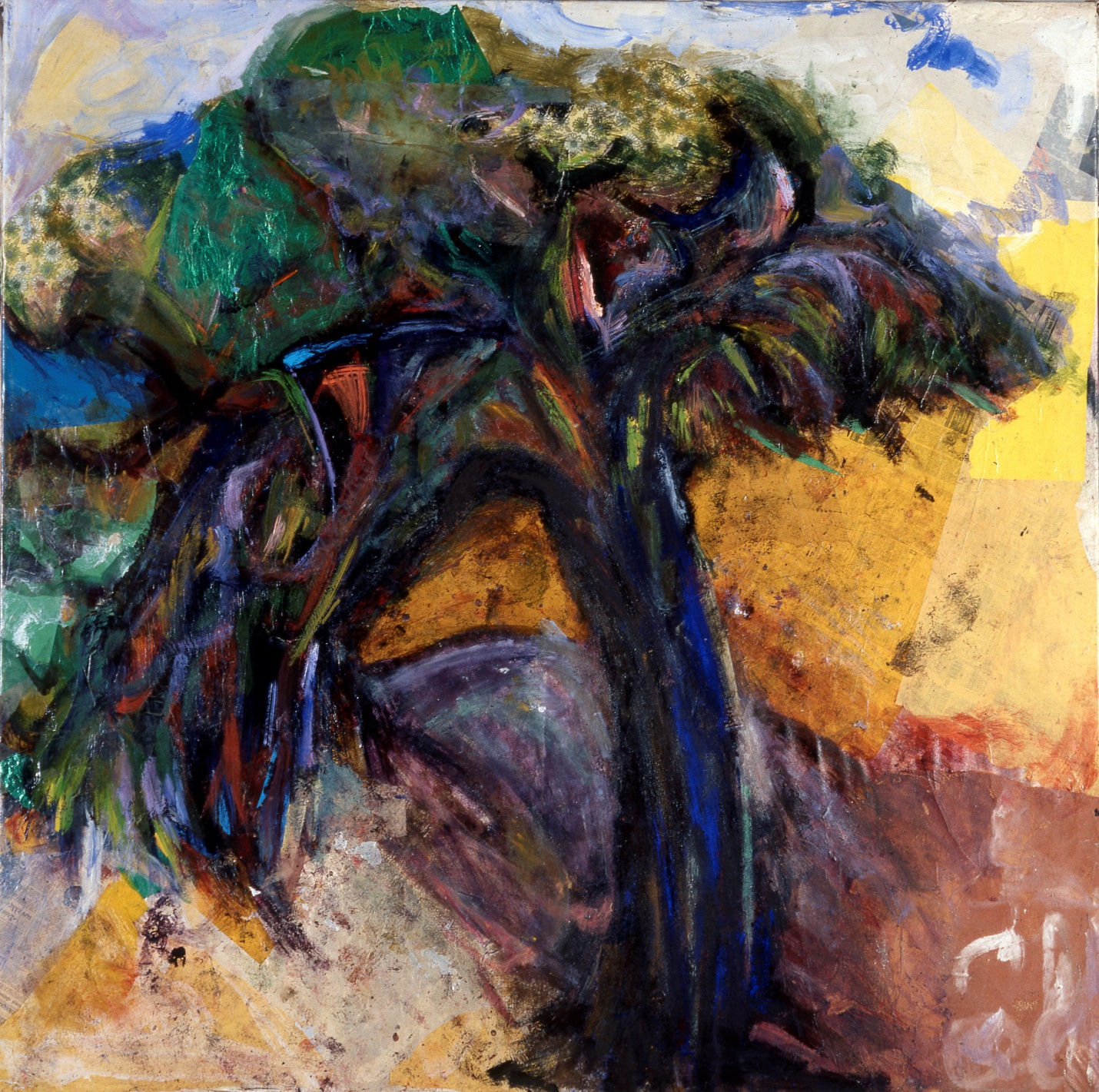 Title: heavy tree, 1995, medium: collage and acrylic  paint on canvas Dimensions: 198X197cm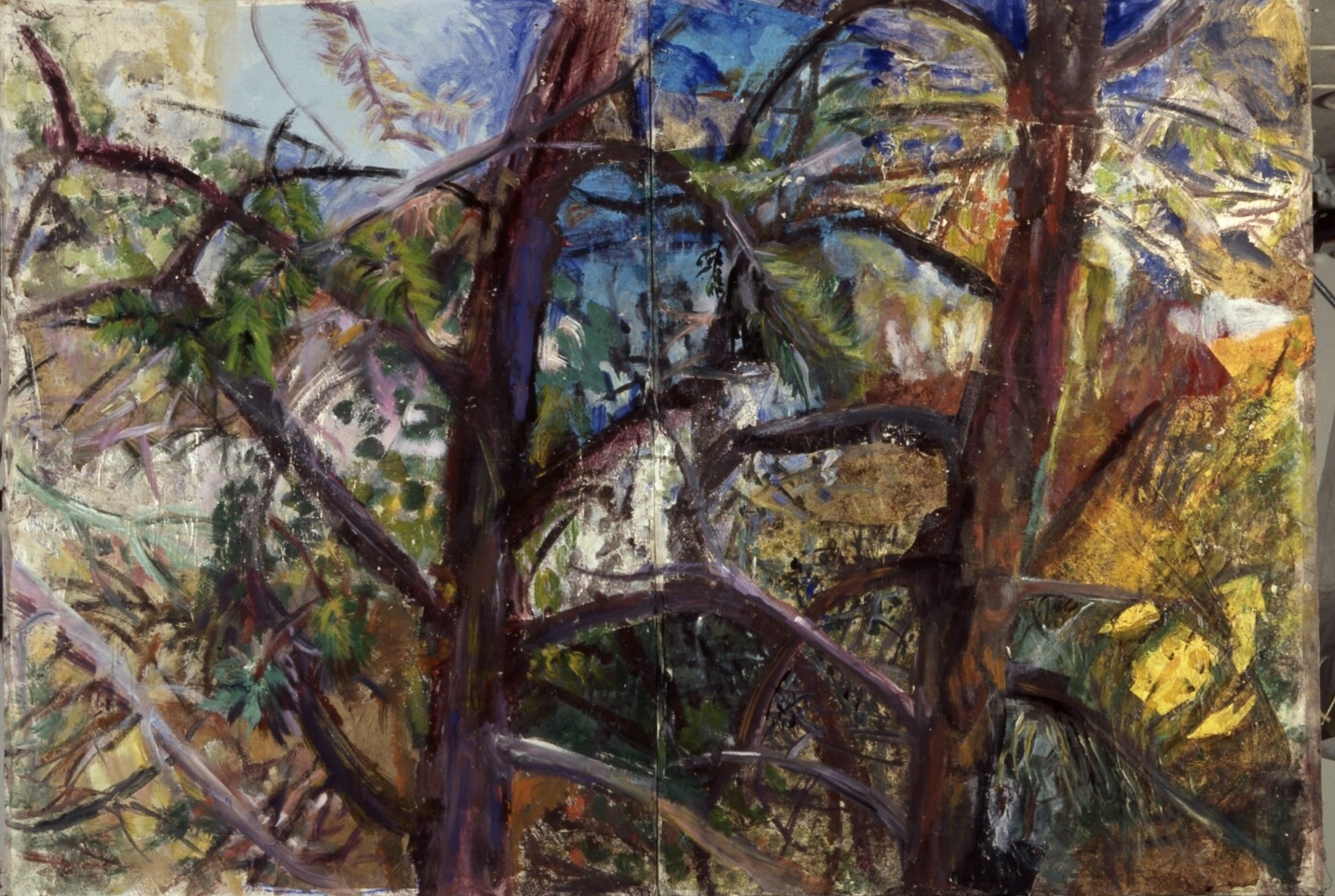 Title: two trees in dialogue, 1995, medium collage and acrylics on canvas, dimensions: 320X200cmTitle: Tall tree, 1996  Medium:collage, assemblage, acrylic paint on canvas, Dimensions:400X160cm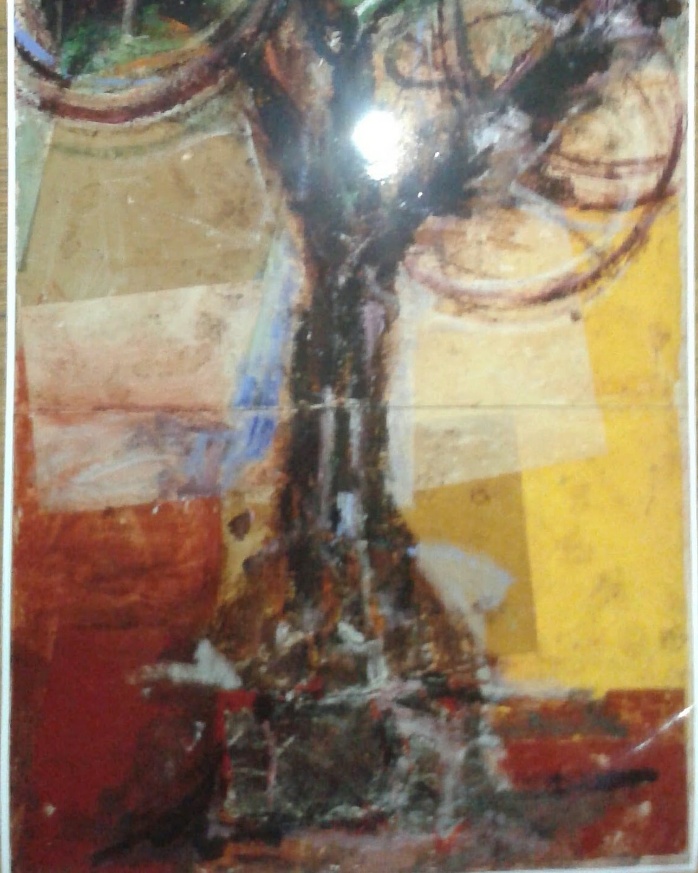 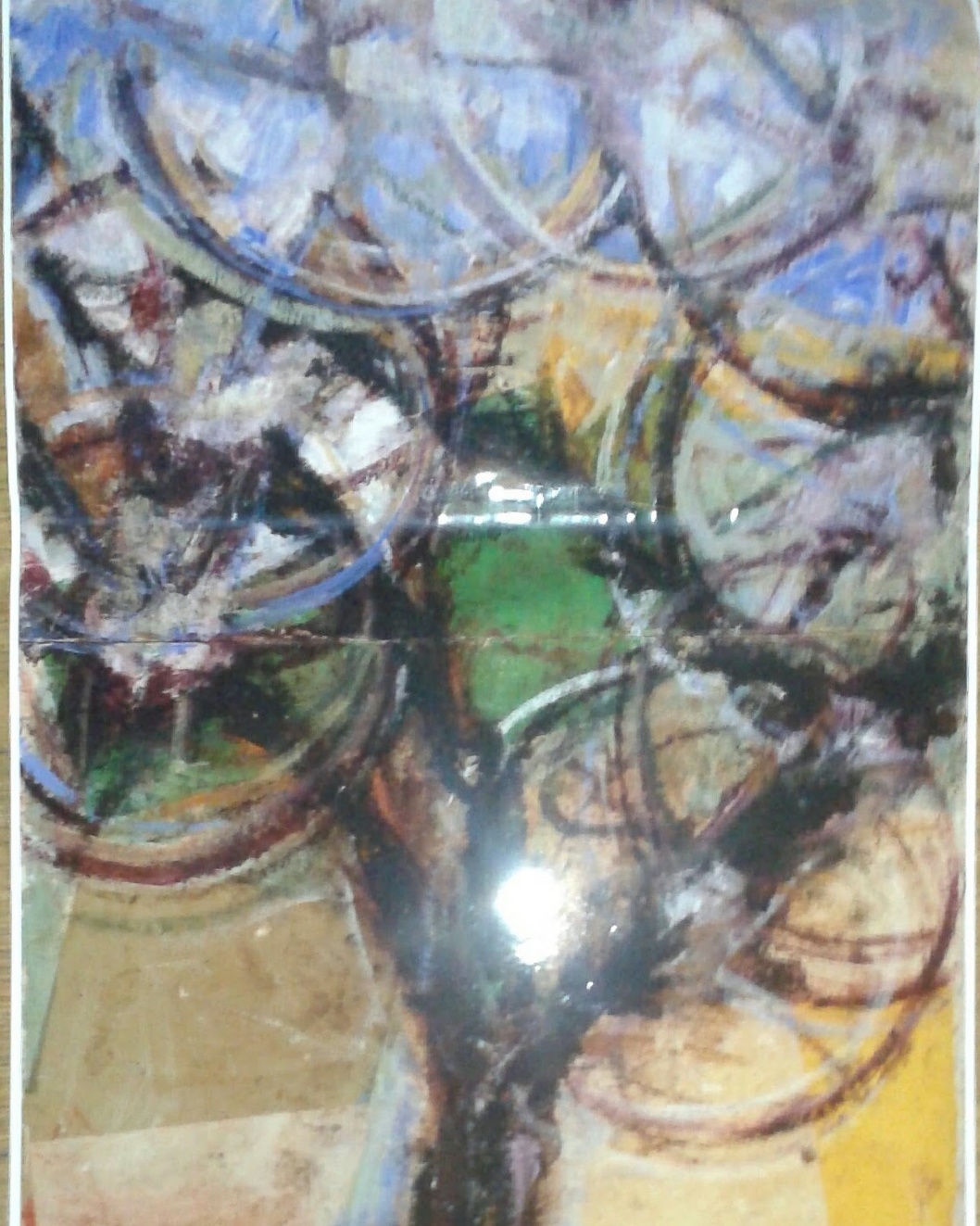 FURTHER ABSTRACTION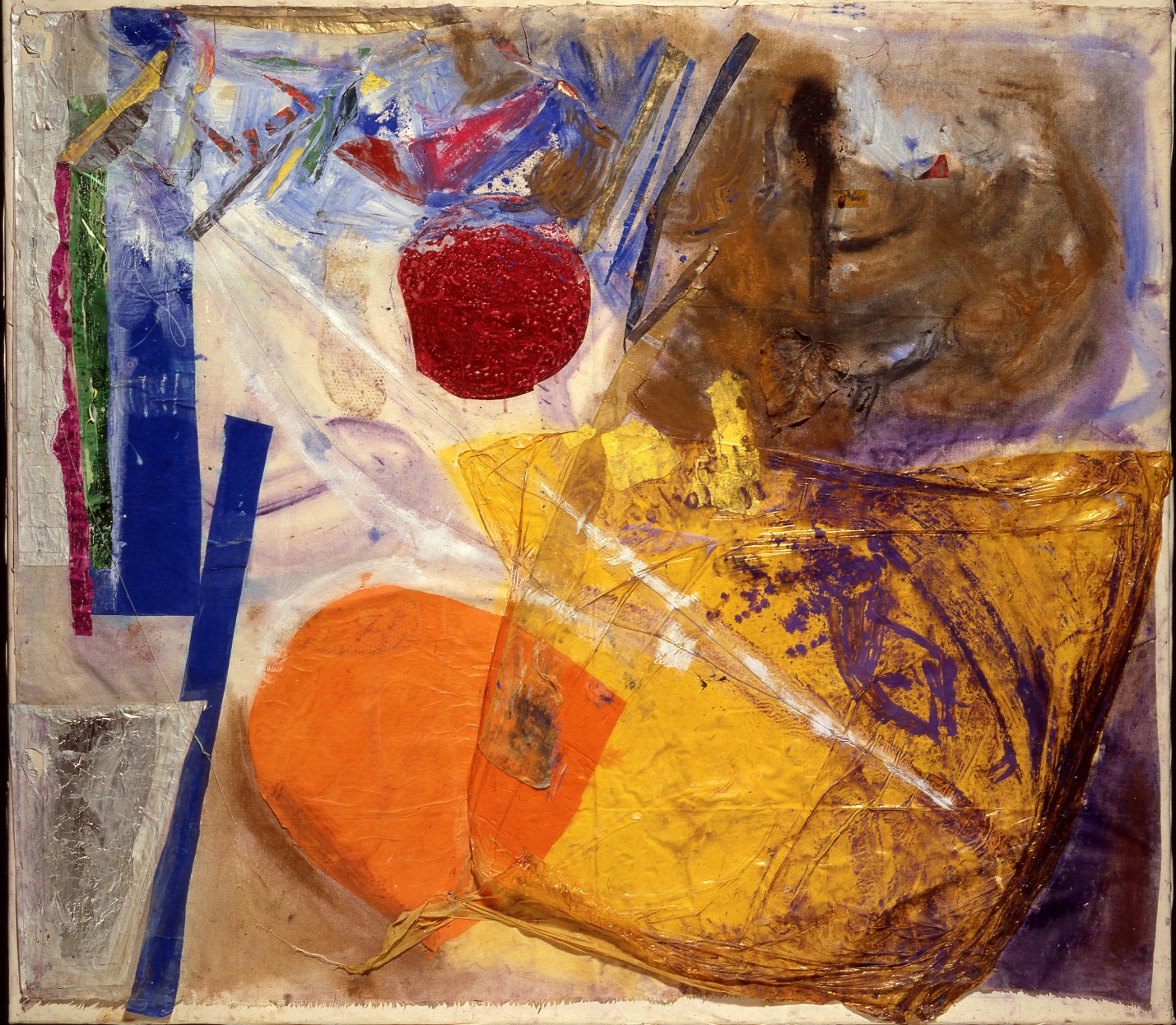 Title: Untitled , 1997,Medium: Collage and acrylic paint on canvas, Dimensions: 140X160cmSee more on website: www.myartinaction.yolasite.com , (also CV, Artist statement, link toy YouTube channel).Recent  and current work on instagram: #chatigiannakiathinaContact info: email: athinachatzigiannaki1@gmail.comAustralian phone: 0061 406053516European: 00306938373881